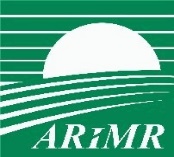 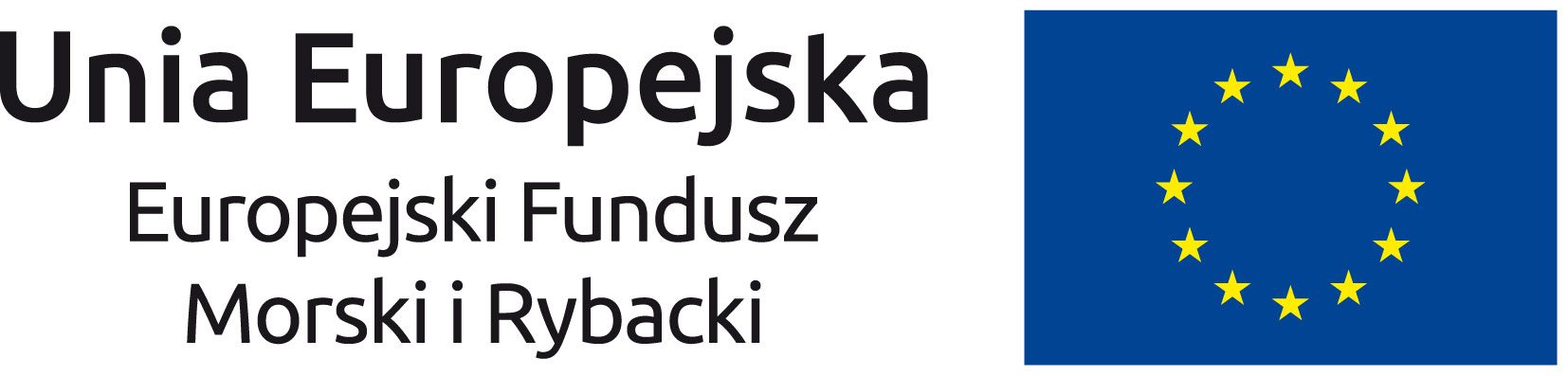 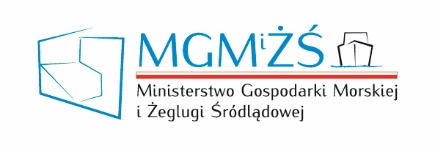 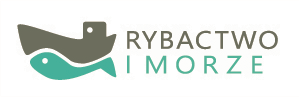 UMOWA O DOFINANSOWANIE NR ………………………………..
zawarta w dniu ............................... 
w ................................................................ 
w ramach działania akwakultura świadcząca usługi środowiskowe, o którym mowa w art. 54 rozporządzenia nr 508/2014
w zakresie Priorytetu 2 - Wspieranie akwakultury zrównoważonej środowiskowo, zasobooszczędnej, innowacyjnej, konkurencyjnej i opartej na wiedzy, zawartego w Programie Operacyjnym „Rybactwo i Morze” pomiędzyAgencją Restrukturyzacji i Modernizacji Rolnictwa, z siedzibą w Warszawie, Al. Jana Pawła II nr 70, NIP:……………………………, zwaną dalej „Agencją”, reprezentowaną przez: ……………………................................................................................, działającego(-ą) na podstawie pełnomocnictwa Prezesa Agencji nr …… z dnia ……………., którego kopia stanowi załącznik nr 1 do umowy o dofinansowanie,a....................................................................................................................................................., ) ) z siedzibą  w: ………………………………………………………………………………. ………………………………………………… KRS ………………………………………… NIP………………………………………….. PESEL: ..............................................................,2)	) z siedzibą w: ...........................................................................................................................………………………………………………… KRS ………………………………………… NIP………………………………………….. PESEL: ..............................................................,2) 3) z siedzibą w: ..........................................................................................................................………………………………………………… KRS ………………………………………… NIP………………………………………….. PESEL: ..............................................................,zwanym(-ą/-ych) dalej „Beneficjentem”,reprezentowanym przez:.................................................................................................................................................. ),działającym na podstawie …………….……………………………………………….............., którego kopia stanowi załącznik nr 2 do umowy o dofinansowanie,zwanymi dalej „Stronami”. Strony postanawiają, co następuje:§ 1. Poniższe określenia w rozumieniu niniejszej umowy o dofinansowanie, zwanej dalej „umową”, oznaczają:1)	program – Program Operacyjny „Rybactwo i Morze”;2)	rozporządzenie nr 508/2014 – rozporządzenie Parlamentu Europejskiego i Rady (UE) 
nr 508/2014 z dnia 15 maja 2014 r. w sprawie Europejskiego Funduszu Morskiego 
i Rybackiego oraz uchylające rozporządzenia Rady (WE) nr 2328/2003, 
(WE) nr 861/2006, (WE) nr 1198/2006 i (WE) nr 791/2007 oraz rozporządzenie Parlamentu Europejskiego i Rady (UE) nr 1255/2011 (Dz. Urz. UE L 149 z 20.05.2014, str. 1, z późn. zm.);3)	rozporządzenie nr 1303/2013 – rozporządzenie Parlamentu Europejskiego i Rady (UE) 
nr 1303/2013 z dnia 17 grudnia 2013 r. ustanawiające wspólne przepisy dotyczące Europejskiego Funduszu Rozwoju Regionalnego, Europejskiego Funduszu Społecznego, Funduszu Spójności, Europejskiego Funduszu Rolnego na rzecz Rozwoju Obszarów Wiejskich oraz Europejskiego Funduszu Morskiego i Rybackiego oraz ustanawiające przepisy ogólne dotyczące Europejskiego Funduszu Rozwoju Regionalnego, Europejskiego Funduszu Społecznego, Funduszu Spójności i Europejskiego Funduszu Morskiego i Rybackiego oraz uchylające rozporządzenie Rady (WE) nr 1083/2006 (Dz. Urz. UE L 347 z 20.12.2013, str. 320, z późn. zm.);4)	rozporządzenie nr 1380/2013 – rozporządzenie Parlamentu Europejskiego i Rady (UE) 
nr 1380/2013 z dnia 11 grudnia 2013 r. w sprawie wspólnej polityki rybołówstwa, zmieniające rozporządzenia Rady (WE) nr 1954/2003 i (WE) nr 1224/2009 oraz uchylające rozporządzenia Rady (WE) nr 2371/2002 i (WE) nr 639/2004 oraz decyzję Rady 2004/585/WE (Dz. Urz. UE L 354 z 28.12.2013, str. 22, z późn. zm.);5)	ustawa o EFMR – ustawa z dnia 10 lipca 2015 r. o wspieraniu zrównoważonego rozwoju sektora rybackiego z udziałem Europejskiego Funduszu Morskiego i Rybackiego (Dz. U. z 2017 r. poz. 1267);6)	rozporządzenie w sprawie Priorytetu 2 – rozporządzenie Ministra Gospodarki Morskiej 
i Żeglugi Śródlądowej z dnia 28 lutego 2017 r. w sprawie szczegółowych warunków 
i trybu przyznawania, wypłaty i zwrotu pomocy finansowej oraz wysokości stawek tej pomocy na realizację działań w ramach Priorytetu 2 - Wspieranie akwakultury zrównoważonej środowiskowo, zasobooszczędnej, innowacyjnej, konkurencyjnej i opartej na wiedzy, zawartego w Programie Operacyjnym „Rybactwo i Morze” (Dz. U. poz. 515 oraz 1146);7)	Priorytet 2 – Priorytet 2. Wspieranie akwakultury zrównoważonej środowiskowo, zasobooszczędnej, innowacyjnej, konkurencyjnej i opartej na wiedzy, o którym mowa w art. 3 ust. 1 pkt 2 ustawy o EFMR;8)	pomoc finansowa – pomoc finansowa na realizację operacji, o której mowa w § 1 ust. 1 rozporządzenia w sprawie Priorytetu 2;9)	EFMR – Europejski Fundusz Morski i Rybacki;10)	wypłata pomocy finansowej – przekazanie środków finansowych Beneficjentowi 
na podstawie zlecenia płatności.§ 2. 1. Umowa określa prawa i obowiązki Stron związane z realizacją operacji w ramach działania akwakultura świadcząca usługi środowiskowe, o którym mowa w art. 54 rozporządzenia nr 508/2014, objętego Priorytetem 2, zawartym w programie, w zakresie  wsparcia wykorzystania tradycyjnych lub przyjaznych środowisku praktyk i technik w chowie i hodowli ryb.2.	W przypadku realizacji operacji łącznie przez współposiadaczy obiektu chowu lub hodowli ryb albo przez wspólników spółki cywilnej:1)	prawa i obowiązki Beneficjenta związane z realizacją operacji, wynikające z niniejszej umowy, dotyczą odpowiednio każdego współposiadacza albo wspólnika, chyba że umowa stanowi inaczej;2)	upoważniają oni jednego współposiadacza albo wspólnika, do reprezentowania pozostałych współposiadaczy albo wspólników w kontaktach z Agencją, jak również do składania odpowiednich dokumentów lub oświadczeń do Agencji, w imieniu i na rzecz pozostałych współposiadaczy albo wspólników.§ 3. 1. Beneficjent zobowiązuje się do realizacji operacji, zwanej dalej „operacją”, pt.: ……..............................................................................................................................................…………………………………………………………………………………………………..…………………………………………………………………………………………………..2. W ramach operacji, o której mowa w ust. 1, Beneficjent zobowiązuje się do realizacji zobowiązań wykraczających poza podstawowe zasady dobrej praktyki rybackiej, zwanych dalej "zobowiązaniami", w ramach pakietów oraz wymogów, zgodnie z Deklaracją pakietów / wymogów, określoną w załączniku nr 4 do niniejszej umowy.3. Realizacja operacji obejmuje: 1)	wykonywanie i udokumentowanie przez Beneficjenta zobowiązań;2)	poniesienie kosztów operacji związanych z realizacją zobowiązań, jeśli wymaga tego specyfika operacji;3)	udokumentowanie poniesienia kosztów operacji, przez przedstawienie umowy, faktury lub innego równoważnego dokumentu, oraz dokumentu potwierdzającego sposób, miejsce i termin odbioru przedmiotu zamówienia podpisanego przez strony umowy i dokonania zapłaty przez Beneficjenta, jeśli wymaga tego specyfika operacji;4)	osiągnięcie zakładanego celu operacji, o którym mowa w ust. 4;5) 	uzyskanie wymaganych odrębnymi przepisami oraz postanowieniami umowy: opinii, zaświadczeń, uzgodnień, pozwoleń lub decyzji związanych z realizacją operacji, jeżeli wymaga tego specyfika operacji,4. W wyniku realizacji operacji zostanie osiągnięty następujący cel: …………………… …………………………………………………………………………………………………..
………………………………………………………………………………………………….,
–  zwany dalej „celem operacji” );5. Operacja zostanie zrealizowana w: 1)	 (województwo, powiat, gmina, kod pocztowy, miejscowość, ulica oraz nr domu/lokalu/obrębu/działki): ………………………………………………......................
…………………………………………………………………………………………….;2)	terminie: od dnia …………………………………………… przez 5 lat kalendarzowych.§ 4. 1. Agencja na warunkach określonych w umowie przyznaje Beneficjentowi pomoc finansową w formie rekompensaty wypłacanej jednorazowo z góry za cały pięcioletni okres realizacji zobowiązań, w wysokości do ……………………………………………………. zł,  (słownie:…………………………………………………………………………………...…………………………………………………………………………………………………… zł).2. Podstawę do wyliczenia kwoty pomocy, o której mowa w ust. 1, stanowi suma stawek rekompensat przysługujących za realizację zobowiązań, o których mowa w § 3 ust. 2, z zastrzeżeniem § 26 ust. 3 rozporządzenia w sprawie Priorytetu 2.3. Współfinansowanie ze środków Unii Europejskiej, w ramach EFMR, wynosi: …………………………………………………………........................................................... zł (słownie:………………………………………………………………………………………………………………………………………………………………………………………… zł).§ 5. Beneficjent zobowiązuje się do spełnienia wymagań określonych w programie, rozporządzeniu nr 508/2014, rozporządzeniu nr 1303/2013, rozporządzeniu nr 1380/2013, ustawie o EFMR i rozporządzeniu w sprawie Priorytetu 2, w tym do:1)	osiągnięcia celu operacji w trakcie realizacji operacji;2)	zachowania celu operacji, w trakcie realizacji operacji;3)	prowadzenia działalności związanej z przyznaną pomocą finansową, w miejscu realizacji operacji i nieprzenoszenia miejsca realizacji tej operacji; 4)	niefinansowania kosztów operacji z udziałem innych środków publicznych;5)	przechowywania dokumentów związanych z przyznaną pomocą finansową przez 5 lat od dnia zakończenia realizacji operacji;6)	w trakcie realizacji operacji niezwłocznego informowania Agencji o:a)	okolicznościach mogących mieć wpływ na realizację operacji, wypłatę pomocy finansowej lub spełnienie wymagań określonych w programie, rozporządzeniu 
nr 508/2014, rozporządzeniu nr 1303/2013, ustawie o EFMR, rozporządzeniu w sprawie Priorytetu 2 lub umowie,b)	planowanych lub zaistniałych zdarzeniach związanych ze zmianą sytuacji faktycznej lub prawnej Beneficjenta w zakresie mogącym mieć wpływ na realizację operacji zgodnie z postanowieniami umowy, wypłatę pomocy finansowej lub spełnienie wymagań określonych w programie, rozporządzeniu nr 508/2014, rozporządzeniu nr 1303/2013, ustawie o EFMR, rozporządzeniu w sprawie Priorytetu 2 lub umowie;7)	umożliwienia, w trakcie realizacji operacji oraz przez 5 lat od dnia zakończenia operacji,  przedstawicielom Agencji, ministra właściwego do spraw finansów publicznych, ministra właściwego do spraw rybołówstwa, Komisji Europejskiej, organów Krajowej Administracji Skarbowej oraz innych podmiotów upoważnionych do wykonywania czynności kontrolnych, dokonania audytów i kontroli dokumentów związanych z realizacją operacji i wykonaniem obowiązków po zakończeniu realizacji operacji, lub audytów i kontroli w miejscu realizacji operacji lub siedzibie Beneficjenta;8)	obecności i uczestnictwa Beneficjenta lub osoby upoważnionej przez Beneficjenta w trakcie audytów i kontroli, o których mowa w pkt 7, w terminie wyznaczonym przez podmioty upoważnione do wykonywania czynności kontrolnych;9)	złożenia:a)	rocznego sprawozdania za każdy rok realizacji zobowiązań, w terminie do 31 stycznia roku następującego po roku realizacji zobowiązań,b)	końcowego sprawozdania z realizacji operacji;10)	uzyskania i przekazania Agencji wymaganych odrębnymi przepisami oraz postanowieniami umowy opinii, zaświadczeń, uzgodnień, pozwoleń lub decyzji związanych z realizacją operacji, nie później niż do dnia zakończenia realizacji operacji;11)	wykonywania i udokumentowania zobowiązań, o których mowa w § 3 ust. 2;12)	poniesienia i udokumentowanie poniesienia kosztów operacji związanych z realizacją zobowiązań.§ 6. 1.	Agencja dokonuje wypłaty pomocy:1)	na podstawie umowy o dofinansowanie;2)	w wysokości nie wyższej niż określona w § 4 ust. 1 i 2.2. Agencja przekazuje środki finansowe w ramach pomocy na rachunek bankowy lub rachunek prowadzony w spółdzielczej kasie oszczędnościowo-kredytowej Beneficjenta w ……..………, nr …………………………………………………………………………….. . 3. Agencja dokona płatności niezwłocznie po otrzymaniu środków finansowych. § 7. 1.	Wypowiedzenie umowy przez Agencję może nastąpić w przypadku:1)	gdy Beneficjent nie:a)	złożył dokumentów określonych w załączniku nr 5 do rozporządzenia w sprawie Priorytetu 2 w wyznaczonym terminie, z zastrzeżeniem §51b - § 51c rozporządzenia w sprawie Priorytetu 2;b)	zakończył realizacji operacji w terminie, o którym mowa w § 3 ust. 5 pkt 2;2) 	finansowania kosztów operacji z udziałem innych środków publicznych;3) 	nieosiągnięcia celu operacji, zgodnie z § 5 pkt 1;4) 	niezachowania celu operacji, zgodnie z § 5 pkt 2;5) 	uniemożliwienia przedstawicielom Agencji, ministra właściwego do spraw finansów publicznych, ministra właściwego do spraw rybołówstwa, Komisji Europejskiej, organów Krajowej Administracji Skarbowej oraz innych podmiotów upoważnionych do wykonywania czynności kontrolnych, dokonania audytów i kontroli dokumentów związanych z realizacją operacji i wykonaniem obowiązków po zakończeniu realizacji operacji, lub audytów i kontroli w miejscu realizacji operacji lub siedzibie Beneficjenta, zgodnie z § 5 pkt 7;6)	gdy Beneficjent nie wypełnił zobowiązania, o którym mowa w art. 10 ust. 2 rozporządzenia nr 508/2014 lub w stosunku do Beneficjenta zaistniały okoliczności, o których mowa w art. 12 ustawy o EFMR;7)	niewypełnienia zobowiązań, o których mowa w § 5 pkt 3, 5, 6,10-12; 8)	niezłożenia sprawozdania, o którym mowa w § 5 pkt 9, w terminie 14 dni od dnia doręczenia wezwania przez ARiMR.2. Agencja wypowiada umowę w przypadku niewypełnienia przez Beneficjenta w danym roku kalendarzowym zobowiązania, o którym mowa w § 24 ust. 1 pkt 1 rozporządzenia w sprawie Priorytetu 2.3. Rozwiązanie umowy następuje niezwłocznie po złożeniu przez Agencję oświadczenia, w formie pisemnej, o wypowiedzeniu umowy. 4. Agencja nie wypowiada umowy w przypadku, gdy Beneficjent zachowuje prawo do części pomocy finansowej, zgodnie z § 8 ust. 2. § 8. 1.	Beneficjent zwraca pomoc finansową w całości w przypadkach, o których mowa 
w § 7 ust. 1 pkt 1-6 lub ust. 2.2.	W przypadku niewypełnienia przez Beneficjenta zobowiązań, o których mowa w § 5 pkt 3, 5, 6, 9-12, Beneficjent zachowuje prawo do części pomocy finansowej, w wysokości odpowiadającej proporcjonalnie tej części operacji lub jej etapu, które zostały zrealizowane lub mogą zostać zrealizowane zgodnie z warunkami określonymi w programie, rozporządzeniu nr 508/2014, rozporządzeniu nr 1303/2013, rozporządzeniu nr 1380/2013, ustawie o EFMR, rozporządzeniu w sprawie Priorytetu 2 i w umowie, oraz określonymi w innych przepisach dotyczących realizowanej operacji, jeżeli cel operacji został osiągnięty. 3. W przypadku niewypełnienia przez Beneficjenta w danym roku kalendarzowym zobowiązań, o których mowa w § 24 ust. 1 pkt 2 lub 3 rozporządzenia w sprawie Priorytetu 2, Beneficjent zwraca w całości pomoc finansową z tytułu realizacji danego wymogu.4.	W przypadku niewypełnienia przez Beneficjenta zobowiązań, o których mowa w: a)	§ 24 ust. 1 pkt 1 rozporządzenia w sprawie Priorytetu 2 – Beneficjent zwraca pomoc finansową z tytułu realizacji zobowiązań proporcjonalnie do powierzchni ogroblowanej, na której nie były one wypełniane,b)	§ 24 ust. 1 pkt 2 lub 3 rozporządzenia w sprawie Priorytetu 2 – Beneficjent zwraca pomoc finansową z tytułu realizacji wymogu stanowiącą iloczyn wysokości stawki rekompensaty określonej dla danego wymogu i powierzchni ogroblowanej, na której nie był on wypełniany.5.	Jeżeli nie są spełnione wymagania określone w § 23 ust. 1 rozporządzenia w sprawie Priorytetu 2 – Beneficjent zwraca pomoc w wysokości proporcjonalnie za okres, w którym wymagania te nie były wypełniane.6.	Agencja dochodzi zwrotu pomocy finansowej wraz z odsetkami w wysokości określonej jak dla zaległości podatkowych liczonymi od dnia wypłaty pomocy finansowej, 
w trybie przepisów o postępowaniu egzekucyjnym w administracji.7.	W przypadku realizacji operacji łącznie przez współposiadaczy obiektu chowu lub hodowli albo przez wspólników spółki cywilnej, za niewypełnienie lub nienależyte wypełnienie obowiązków związanych z realizacją operacji wynikających z umowy, współposiadacze albo wspólnicy ponoszą odpowiedzialność solidarną.§ 9.)1. Zabezpieczeniem należytego wykonania przez Beneficjenta zobowiązań określonych w umowie jest weksel niezupełny (in blanco) wraz z deklaracją wekslową.2. Agencja zwraca Beneficjentowi dokumenty, o których mowa w ust. 1:1)	po zakończeniu realizacji operacji, w przypadku wypełnienia przez Beneficjenta zobowiązań określonych w umowie;2)	w przypadku wypowiedzenia umowy, gdy środki finansowe przyznane Beneficjentowi na podstawie umowy, zostały odzyskane przez Agencję.3. Beneficjent może odebrać dokumenty, o których mowa w ust. 1 w terminie 30 dni od dnia zaistnienia zdarzenia, o którym mowa w ust. 2. Po upływie tego terminu Agencja dokonuje zniszczenia dokumentów, o których mowa w ust. 1, sporządzając protokół. Protokół zniszczenia dokumentów, o których mowa w ust. 1, Agencja pozostawia w aktach sprawy.4.	W przypadku realizacji operacji łącznie przez współposiadaczy obiektu chowu lub hodowli albo przez wspólników spółki cywilnej, ustanawiają oni jedno zabezpieczenie, o którym mowa w ust. 1.§ 10 1. Umowa może zostać zmieniona na wniosek każdej ze Stron, przy czym zmiana ta nie może powodować:1)	zwiększenia kwoty pomocy finansowej określonej w § 4 ust. 1;2)	zmiany celu operacji;4)	miejsca realizacji operacji, o którym mowa w § 3 ust. 5 pkt 1.2.	Zmiana umowy wymaga zachowania formy pisemnej pod rygorem nieważności.§ 11. 1. Strony będą porozumiewać się w formie pisemnej, w postaci papierowej, we wszelkich sprawach dotyczących realizacji umowy. Korespondencja związana z realizacją umowy przekazywana będzie przez:1)	Beneficjenta na adres: …………………………………………………...........................…………………………………………………………………………………………………..2)	Agencję na adres: …………………………………………………………………….......…………………………………………………………………………………………………..2. Strony zobowiązują się do podawania numeru oraz daty zawarcia umowy 
w prowadzonej korespondencji.3.	Beneficjent jest zobowiązany do niezwłocznego przesyłania do oddziału regionalnego Agencji, do którego złożony został wniosek o dofinansowanie, pisemnej informacji o zmianie swoich danych identyfikacyjnych, w tym adresu do korespondencji,  zawartych w umowie. Taka zmiana nie wymaga dokonania zmiany umowy, o której mowa w § 10.4.	W przypadku nieprzesłania przez Beneficjenta informacji o zmianie swoich danych identyfikacyjnych zawartych w umowie, Strony uznają za doręczoną wszelką korespondencję wysyłaną przez Agencję do Beneficjenta, zgodnie z posiadanymi przez nią danymi.§ 12 1.	Wszelkie spory pomiędzy Agencją a Beneficjentem będą rozstrzygane przez sąd powszechny właściwy dla siedziby Agencji.2.	W sprawach nieuregulowanych niniejszą umową mają, w szczególności, zastosowanie przepisy:1)	Kodeksu cywilnego;2)	o Agencji Restrukturyzacji i Modernizacji Rolnictwa;3)	o finansach publicznych;4)	o zamówieniach publicznych;5)	ustawy o EFMR;6)	rozporządzenia nr 508/2014;7)	rozporządzenia nr 1303/2013;8)	rozporządzenia nr 1380/2013;9)	rozporządzenia w sprawie Priorytetu 2.§ 13.Załącznikami stanowiącymi integralną część umowy są: 1)	załącznik nr 1 – potwierdzona za zgodność z oryginałem kopia pełnomocnictwa 
do reprezentowania Agencji;2) 	załącznik nr 2 – potwierdzona za zgodność z oryginałem kopia ………………………. do reprezentowania Beneficjenta;3)	załącznik nr 3 – sporządzona w formie pisemnej zgoda na ubieganie się o przyznanie pomocy oraz na realizację operacji jednemu współposiadaczowi obiektu chowu lub hodowli ryb albo wspólnikowi spółki cywilnej (§ 23 ust. 2 albo 3 rozporządzenia w sprawie Priorytetu 2); 4)	załącznik nr 4 – deklaracja pakietów/wymogów w przypadku realizacji operacji w zakresie wsparcia wykorzystania tradycyjnych lub przyjaznych środowisku praktyk i technik w chowie i hodowli ryb;5)	załącznik nr 5 – informacja dotycząca odpowiedzialności solidarnej za niewypełnienie lub nienależyte wypełnienie obowiązków związanych z realizacją operacji w przypadku realizacji operacji przez współposiadaczy obiektu chowu lub hodowli albo wspólników spółki cywilnej.§ 14.1.	Umowa została sporządzona w jednobrzmiących egzemplarzach, z których jeden egzemplarz otrzymuje Beneficjent, a w przypadku realizacji operacji przez współposiadaczy obiektu chowu lub hodowli albo wspólników spółki cywilnej otrzymuje każdy współposiadacz albo wspólnik, a kolejny egzemplarz otrzymuje Agencja.2.	Umowa obowiązuje od dnia jej zawarcia......................................                                                                        ………………………….                   															        AGENCJA 							           																						BENEFICJENT			Załącznik nr 3 do umowy – zgoda współposiadaczy obiektu chowu lub hodowli albo wspólników spółki cywilnej na realizację operacji przez jednego współposiadacza albo jednego wspólnika.Niniejszym, jako współposiadacz obiektu chowu lub hodowli ryb / wspólnik spółki cywilnej ),  wyrażam zgodę na ubieganie się o przyznanie pomocy finansowej oraz na realizację operacji przez  ………………………………………………………………………,
współposiadacza obiektu chowu lub hodowli ryb w obiekcie będącym przedmiotem współposiadania / wspólnika spółki cywilnej 7) , zgodnie z § 23 ust. 2 lub 3  rozporządzenia w sprawie Priorytetu 2.Czytelny Podpis i data……………Załącznik nr 5 do umowy – Informacja dotycząca odpowiedzialności solidarnej za niewypełnienie lub nienależyte wypełnienie obowiązków związanych z realizacją operacji.1.	Zasady dotyczące odpowiedzialności solidarnej mają zastosowanie w przypadku:1)	realizacji operacji łącznie przez współposiadaczy obiektu chowu lub hodowli albo przez wspólników spółki cywilnej oraz;2)	niewypełnienia lub nienależytego wypełnienia obowiązków związanych z realizacją operacji wynikających z umowy, przez co najmniej jednego współposiadacza albo wspólnika.2.	Odpowiedzialność solidarna wynika wprost z zapisów umowy o dofinansowanie. 3.	Istota odpowiedzialności solidarnej sprowadza się do tego, iż wierzyciel może żądać całości lub części świadczenia od wszystkich dłużników łącznie, od kilku z nich lub od każdego z osobna, a zaspokojenie wierzyciela przez któregokolwiek z dłużników zwalnia pozostałych (art. 366 Kodeksu cywilnego).4.	Na podstawie zawartej umowy o dofinansowanie, wierzycielem jest Agencja, dłużnikami są wszyscy współposiadacze obiektu chowu lub hodowli albo wspólnicy spółki cywilnej, a świadczeniem jest kwota pomocy przypadająca do zwrotu, wynikająca z informacji o kwocie przypadającej do zwrotu przekazanej przez Agencję, a w przypadku gdy żaden z współposiadaczy obiektu chowu lub hodowli albo wspólnik spółki cywilnej nie zwróci kwoty przypadającej do zwrotu dobrowolnie, kwota wynikająca z prawomocnej decyzji Prezesa Agencji, wydanej na podstawie art. 207 ustawy o finansach publicznych.5.	Wszyscy współposiadacze obiektu chowu lub hodowli albo wspólnicy spółki cywilnej pozostają zobowiązani solidarnie, aż do zupełnego zaspokojenia Agencji.6.	Na kwestię odpowiedzialności solidarnej nie mają wpływu wewnętrzne zasady rozliczania współposiadaczy obiektu chowu lub hodowli albo wspólników spółki cywilnej, na wypadek niewypełnienia lub nienależytego wypełnienia obowiązków związanych z realizacją operacji.